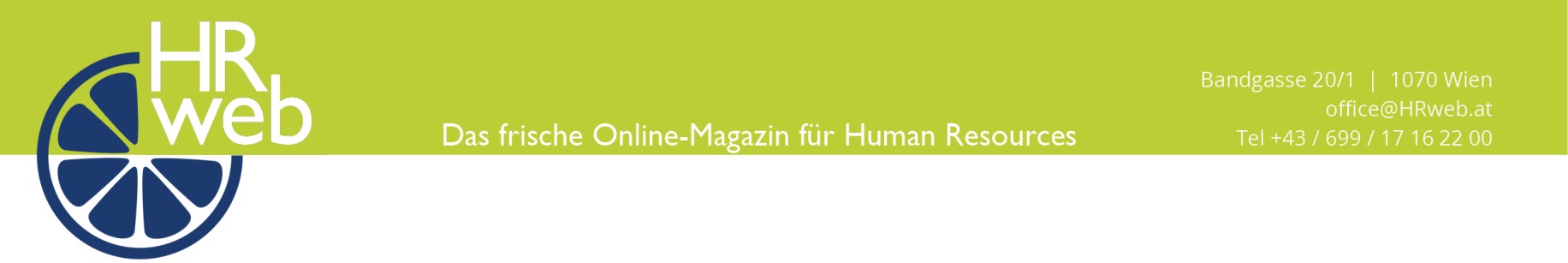 1.9.2022HR-BranchenDie HR-Branchen geben Personalisten & Führungskräften einen Überblick über die Angebote am Markt – immer zielgerichtet auf eine konkrete Branche: www.HRweb.at/HR-Branchen So funktioniert’sSie füllen hier alle grün markierten Bereiche aus:1. Daten für HRweb-internen Gebrauch2. Online-Daten (alle Standard-Angaben, die online sein sollen)3. Unternehmens-Profil 4. so viele Einzel-Einträge in HR-Branchen, wie Ihr Angebot benötigtKostengünstig1. Eintrag in einer HR-Branche inkl. Unternehmens-Profil	€ 700 netto f 12 Monate
Ab dem 2. Eintrag in der selben oder einer anderen HR-Branche	€ 250 netto f 12 MonateLaufzeit: 12 Monate, Start jederzeit möglich, Sie erhalten eine kurze Erinnerung an die automatische Verlängerung.
Etwaige Aktualisierungen: 1 x je 12 Monate kostenfrei Fragen? Zögern Sie nie, uns einfach zu fragen:Mag. Eva Selan, MSc 	Geschäftsführerin & redaktionelle Verantwortung
Tel: +43 / 699 / 17 16 22 00	|  Eva.Selan@HRweb.atMag.(FH) Heike Dormuth, MA 	Key Account Managerin 
Tel: +43 / 650 / 460 55 84	|  Heike.Dormuth@HRweb.at1. Daten für HRwebDieser Formular-Teil dient ausschließlich internen Zwecken, er erscheint NICHT online. Diesen Formular-Teil unbedingt ausfüllen in JEDEM dieser Dokumente, auch wenn uns bei HRweb diese Angaben bereits bekannt sind.GRÜN = überschreiben2. Online-DatenDiese Daten bleiben stabil für Ihr Unternehmens-Profil und die Einträge in den HR-Branchen.Angaben dieses Formular-Teils werden online sichtbar sein. Diesen Formular-Teil unbedingt ausfüllen, auch wenn HRweb diese Angaben bereits bekannt sind. Angaben, die hier nicht geschrieben sind, gehen nicht online.GRÜN = überschreibenLinks: Wir verlinken gerne auf Ihre Wunsch-Links. Doch aufgrund unserer SEO-Maßnahmen verwenden wir keine Links mit Hinweisen auf eine Kampagne. Ausnahme: der Beitrag ist als „bezahlter Text“ ausgewiesen. 3. Unternehmens-ProfilHier sind Sie flexibel, um Ihre Gesamt-Angebot darzustellen. Die HR-Branchen fokussieren jeweils einen Ausschnitt Ihres Spektrums. Alles was dort keinen Platz findet, passt perfekt in das Unternehmens-Profil.Das Unternehmens-Profil beinhaltet Freie Flexibilität für die Präsentation Ihrer KernkompetenzenBanner quer oberhalb des Profils (1600 Pixel breit, Höhe flexibel)Bis zu 10ooo Zeichen Text3 Bilder / Grafiken / Logo + 3 Links + Links zu Ihren Social-Media-Accounts Links zu Ihren Social Media Accounts (lt „Online-Daten“ auf S. 2)Ihr Logo wird ganz unten eingeblendet. Wenn Sie es auch weiter oben platzieren möchten, positionieren Sie es auch hier in Ihrer Text-Vorlage am gewünschten Ort.TippsBeginnen Sie mit einem Banner (nicht bewegt), der über die gesamte Breite reicht (1600 Pixel breit). Alle Bilder, Logos etc als png (gif, jpg) per Email senden (nicht ausschließlich im Word-Dokument) Gestalten Sie Ihren Text optisch so wie sie ihn gerne umgesetzt sehen möchten. Daher fügen Sie Ihre Bilder, Logos, Banner, etc. direkt in Ihrem Text ein, sodass klar ersichtlich ist, wo sie platziert werden sollen (Achtung: Formatier-Möglichkeiten im Internet sind nicht ident mit Word  wir versuchen, das Layout umzusetzen, doch es wird keineswegs 1:1 möglich sein).Gendergerechte Sprache: Im Unternehmens-Profil sind Sie völlig frei, wie Sie es handhaben möchten.Um Ihren Text optisch besser zu gliedern, stehen Ihnen folgende Formatier-Möglichkeiten offen:3 unterschiedliche Überschriftengrößeneingerückter TextAufzählungSchrift-Farben (bitte Hexadezimal-Code angeben) Fett-Schrift, Kursiv-SchriftBeispiele: https://www.HRweb.at/.../unternehmens-profile/||||||||||||||||||||||||||||||||||||||||||||||||||||||||||||||||||||||||||||||||||||||||Ihr Unternehmens-Profil:............................................||||||||||||||||||||||||||||||||||||||||||||||||||||||||||||||||||||||||||||||||||||||||4. Einzel-EinträgeDie HR-Branchen sind bewusst sehr  knapp gehalten zugunsten der Übersichtlichkeit aus Leser:innen-Sicht.Jeder Einzel-Eintrag in den HR-Branchen beinhaltetLogo + Kontaktdaten12 Zeilen: Schwerpunkte & USPLink zu Ihrer Webpage + Unternehmens-Profil + allen HRweb-Beiträgen in denen Sie seit 2018 zu Wort kamenGroße Übersichtlichkeit & noch mehr ReichweiteTippsHeben Sie sich vom Mitbewerb abBeschreiben Sie kurz + klar. Fokussieren Sie sich je Einzel-Eintrag auf 1 konkreten Inhalt (zB 1 Eintrag für Führungskräfte-Lehrgänge + 1 zusätzlicher Eintrag für generelle Führungskräfte-Entwicklung) Mehrere Einträge in der selben oder in unterschiedlichen HR-Branchen möglich. Je Einzel-Eintrag 1 Seite ausfüllen (Branche + Filter-Kriterien + grüner Kasten).Gendergerechte Sprache: geschlechtsneutraler Ausdruck (zB Teilnehmende) oder : (zB Teilnehmer:innen).||||||||||||||||||||||||||||||||||||||||||||||||||||||||||||||||||||||||||||||||||||||||1. Einzel-Eintrag (inkl. Unternehmens-Profil): € 700 netto f 12 Monate1 BRANCHE ankreuzen  +  je 1-2 FILTER-Kriterien wählen  +  grünen Kasten ausfüllenBRANCHE		FILTER-KRITERIEN  	Recruiting	Jobbörsen |Personalberater, Executive Search |Employer Branding | 
Internal Branding |Tools 	Personalentwicklung 	Team |Onboarding |Lehrlinge |Projekt-Management |Tools HR-Ausbildungen	HR-Ausbildungen |Train the Trainer |Lehrgänge 	Führungskräfte-Entw. 	FK-Entwicklung allg. |MBA-MSc-Co |Coaching/Consulting |Tools  	Coaching	Business-Coaching |Coaching-Ausbildungen |Tools 	HRM	Arbeitsrecht |OE |Unternehmens-Kultur |Gehalt |  
Interim Management |Arbeitszeitmodelle |Tools  	Software	ganzheitliche HR-Software |Tools |SaaS |inHouse-Server  	Corporate Health	BGF |Burnout-Prävention |Mediation |Supervision | 
Coaching/Consulting |Arbeitsplatzgestaltung/Möbel |
Prävention am Arbeitsplatz/Safety |Tools & Services 	International	Interkulturelle Kompetenz |Fremdsprachen |Relocation |Tools 	Outplacement & Trenn.	Outplacement |Trennung |VorsorgeDetailinfo	GRÜN = überschreibenJeder weitere Einzel-Eintrag: € 250 netto f 12 Monate1 BRANCHE ankreuzen  +  je 1-2 FILTER-Kriterien wählen  +  grünen Kasten ausfüllenBRANCHE		FILTER-KRITERIEN  	Recruiting	Jobbörsen |Personalberater, Executive Search |Employer Branding | 
Internal Branding |Tools 	Personalentwicklung 	Team |Onboarding |Lehrlinge |Projekt-Management |Tools HR-Ausbildungen	HR-Ausbildungen |Train the Trainer |Lehrgänge 	Führungskräfte-Entw. 	FK-Entwicklung allg. |MBA-MSc-Co |Coaching/Consulting |Tools  	Coaching	Business-Coaching |Coaching-Ausbildungen |Tools 	HRM	Arbeitsrecht |OE |Unternehmens-Kultur |Gehalt |  
Interim Management |Arbeitszeitmodelle |Tools  	Software	ganzheitliche HR-Software |Tools |SaaS |inHouse-Server  	Corporate Health	BGF |Burnout-Prävention |Mediation |Supervision | 
Coaching/Consulting |Arbeitsplatzgestaltung/Möbel |
Prävention am Arbeitsplatz/Safety |Tools & Services 	International	Interkulturelle Kompetenz |Fremdsprachen |Relocation |Tools 	Outplacement & Trenn.	Outplacement |Trennung |VorsorgeDetailinfo	GRÜN = überschreibenJeder weitere Einzel-Eintrag: € 250 netto f 12 Monate1 BRANCHE ankreuzen  +  je 1-2 FILTER-Kriterien wählen  +  grünen Kasten ausfüllenBRANCHE		FILTER-KRITERIEN  	Recruiting	Jobbörsen |Personalberater, Executive Search |Employer Branding | 
Internal Branding |Tools 	Personalentwicklung 	Team |Onboarding |Lehrlinge |Projekt-Management |Tools HR-Ausbildungen	HR-Ausbildungen |Train the Trainer |Lehrgänge 	Führungskräfte-Entw. 	FK-Entwicklung allg. |MBA-MSc-Co |Coaching/Consulting |Tools  	Coaching	Business-Coaching |Coaching-Ausbildungen |Tools 	HRM	Arbeitsrecht |OE |Unternehmens-Kultur |Gehalt |  
Interim Management |Arbeitszeitmodelle |Tools  	Software	ganzheitliche HR-Software |Tools |SaaS |inHouse-Server  	Corporate Health	BGF |Burnout-Prävention |Mediation |Supervision | 
Coaching/Consulting |Arbeitsplatzgestaltung/Möbel |
Prävention am Arbeitsplatz/Safety |Tools & Services 	International	Interkulturelle Kompetenz |Fremdsprachen |Relocation |Tools 	Outplacement & Trenn.	Outplacement |Trennung |VorsorgeDetailinfo	GRÜN = überschreibenJeder weitere Einzel-Eintrag: € 250 netto f 12 Monate1 BRANCHE ankreuzen  +  je 1-2 FILTER-Kriterien wählen  +  grünen Kasten ausfüllenBRANCHE		FILTER-KRITERIEN  	Recruiting	Jobbörsen |Personalberater, Executive Search |Employer Branding | 
Internal Branding |Tools 	Personalentwicklung 	Team |Onboarding |Lehrlinge |Projekt-Management |Tools HR-Ausbildungen	HR-Ausbildungen |Train the Trainer |Lehrgänge 	Führungskräfte-Entw. 	FK-Entwicklung allg. |MBA-MSc-Co |Coaching/Consulting |Tools  	Coaching	Business-Coaching |Coaching-Ausbildungen |Tools 	HRM	Arbeitsrecht |OE |Unternehmens-Kultur |Gehalt |  
Interim Management |Arbeitszeitmodelle |Tools  	Software	ganzheitliche HR-Software |Tools |SaaS |inHouse-Server  	Corporate Health	BGF |Burnout-Prävention |Mediation |Supervision | 
Coaching/Consulting |Arbeitsplatzgestaltung/Möbel |
Prävention am Arbeitsplatz/Safety |Tools & Services 	International	Interkulturelle Kompetenz |Fremdsprachen |Relocation |Tools 	Outplacement & Trenn.	Outplacement |Trennung |VorsorgeDetailinfo	GRÜN = überschreibenAnsprechperson für HRwebName:.................................Ansprechperson für HRwebTel:.................................Ansprechperson für HRwebEmail:.................................DATENSCHUTZ: bitte stimmen Sie aktiv unseren Datenschutz-Bestimmungen zu:DATENSCHUTZ: bitte stimmen Sie aktiv unseren Datenschutz-Bestimmungen zu:DATENSCHUTZ: bitte stimmen Sie aktiv unseren Datenschutz-Bestimmungen zu:DATENSCHUTZ: bitte stimmen Sie aktiv unseren Datenschutz-Bestimmungen zu:Wir erklären uns einverstanden, dass alle hier gegebenen Angaben inkl. Personen- und Unternehmens-Daten in dieser oder gekürzter Version von HRweb gespeichert & online gestellt werden dürfen. Wir erklären uns einverstanden, dass alle hier gegebenen Angaben inkl. Personen- und Unternehmens-Daten in dieser oder gekürzter Version von HRweb gespeichert & online gestellt werden dürfen. Wir erklären uns einverstanden, dass alle hier gegebenen Angaben inkl. Personen- und Unternehmens-Daten in dieser oder gekürzter Version von HRweb gespeichert & online gestellt werden dürfen. …… (ja/nein)Wir stimmen HRwebs AGBs und den Datenschutz-Richtlinien zu: https://www.HRweb.at/Datenschutz-AGB Wir stimmen HRwebs AGBs und den Datenschutz-Richtlinien zu: https://www.HRweb.at/Datenschutz-AGB Wir stimmen HRwebs AGBs und den Datenschutz-Richtlinien zu: https://www.HRweb.at/Datenschutz-AGB …… (ja/nein)Die Angaben (und alle damit verbundenen Personen- und Unternehmens-Daten) dürfen von HRweb über alle Social-Media-Accounts, Newsletter und weitere Verbreitungs-Methoden geteilt werdenDie Angaben (und alle damit verbundenen Personen- und Unternehmens-Daten) dürfen von HRweb über alle Social-Media-Accounts, Newsletter und weitere Verbreitungs-Methoden geteilt werdenDie Angaben (und alle damit verbundenen Personen- und Unternehmens-Daten) dürfen von HRweb über alle Social-Media-Accounts, Newsletter und weitere Verbreitungs-Methoden geteilt werden…… (ja/nein)Wir bestätigen, dass wir alle erforderlichen datenschutzrechtlichen und urheberrechtlichen Einwilligungen und die Einwilligung aller Beteiligten (namentlich oder implizit erwähnten und abgebildeten Personen + sonstige Bildrechte + Copyright-Rechte) besitzen oder eingeholt haben.Wir bestätigen, dass wir alle erforderlichen datenschutzrechtlichen und urheberrechtlichen Einwilligungen und die Einwilligung aller Beteiligten (namentlich oder implizit erwähnten und abgebildeten Personen + sonstige Bildrechte + Copyright-Rechte) besitzen oder eingeholt haben.Wir bestätigen, dass wir alle erforderlichen datenschutzrechtlichen und urheberrechtlichen Einwilligungen und die Einwilligung aller Beteiligten (namentlich oder implizit erwähnten und abgebildeten Personen + sonstige Bildrechte + Copyright-Rechte) besitzen oder eingeholt haben.…… (ja/nein)Firmenwortlaut short...........  (max 20 Zeichen inkl. Leerzeichen)long...........  (max 66 Zeichen inkl. Leerzeichen)Ansprechperson 1 nicht alle 3 Zeilen nötig, zB. office@... genügtName:...........Ansprechperson 1 nicht alle 3 Zeilen nötig, zB. office@... genügtEmail:...........Ansprechperson 1 nicht alle 3 Zeilen nötig, zB. office@... genügtTel:...........Ansprechperson 2 (nur falls unbedingt erforderlich!)Name:...........Ansprechperson 2 (nur falls unbedingt erforderlich!)Email:...........Ansprechperson 2 (nur falls unbedingt erforderlich!)Tel:...........wwwhttps://Social MediaXinghttps://Facebookhttps://Twitterhttps://LinkedInhttps://Pinteresthttps://YouTubehttps://Instagramhttps://Bloghttps://Sonstigeshttps://LogoPng oder jpg mit mind 800 px Breite per Email (nicht hier im Word)max. 12 ZeilenKeine Links!Zeile  1Zeile  2Zeile  3456789101112zu viel Textzu viel TextSchwerpunkte:...............USP:  ...Schwerpunkte Ihres Angebots in diesem konkreten Einzel-Eintrag. Manche Branchen ersetzen „Schwerpunkte“ mit einem konkreten Produktnamen.USP – was unterscheidet Ihr Angebot von dem des Mitbewerbs, was macht Ihr Angebot einzigartig?max. 12 ZeilenKeine Links!Zeile  1Zeile  2Zeile  3456789101112zu viel Textzu viel TextSchwerpunkte:...............USP:  ...Schwerpunkte Ihres Angebots in diesem konkreten Einzel-Eintrag. Manche Branchen ersetzen „Schwerpunkte“ mit einem konkreten Produktnamen.USP – was unterscheidet Ihr Angebot von dem des Mitbewerbs, was macht Ihr Angebot einzigartig?max. 12 ZeilenKeine Links!Zeile  1Zeile  2Zeile  3456789101112zu viel Textzu viel TextSchwerpunkte:...............USP:  ...Schwerpunkte Ihres Angebots in diesem konkreten Einzel-Eintrag. Manche Branchen ersetzen „Schwerpunkte“ mit einem konkreten Produktnamen.USP – was unterscheidet Ihr Angebot von dem des Mitbewerbs, was macht Ihr Angebot einzigartig?max. 12 ZeilenKeine Links!Zeile  1Zeile  2Zeile  3456789101112zu viel Textzu viel TextSchwerpunkte:...............USP:  ...Schwerpunkte Ihres Angebots in diesem konkreten Einzel-Eintrag. Manche Branchen ersetzen „Schwerpunkte“ mit einem konkreten Produktnamen.USP – was unterscheidet Ihr Angebot von dem des Mitbewerbs, was macht Ihr Angebot einzigartig?